sv. Eliáš Thesbita
Elias Thesbita
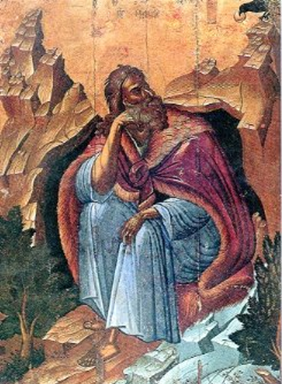 Zpracoval: Jan ChlumskýPřipomínka: 20. červencePostavení:	prorokÚmrtí:	kolem r. 850 př. Kr. Patron:	karmelitánů, letecké dopravy; vzýván proti ohni a nepříznivému počasíAtributy:	anděl, dítě, havran, nanebevzetí v ohnivém vozeŽIVOTOPIS Za času panování krále Achaba vystupoval jako obhájce víry v jediného Boha a vedl poustevnický život. O obnovu úcty k pravému Bohu se zasloužil poražením Baalových proroků na hoře Karmel. Písmo svaté ho představuje jako proroka mimořádně omilostněného a pohybujícího se stále v Boží přítomnosti.K Eliášovi se hlásí řád karmelitánů, který vyrostl z prvních poustevníků na hoře Karmel, kteří usilovali o dědictví "dvojnásobného ducha", o které šlo již Elizeovi. Vedle Matky Boží je jejich druhým hlavním patronem a vzorem pro život modlitby.ÚVAHY PRO MEDITACIJEN HOSPODIN JE BŮH!Dnes připomínaný starozákonní prorok nese vyznavačské jméno: "(mým) Bohem je Hospodin" - "Eliáš". Je vzorem nejen karmelitánským mystikům, ale všem křesťanům. Když ho Písmo svaté v 1. Královské představuje na začátku 17. kapitoly, zdůrazňuje, že on stojí ve službách Boha, kterého vyznává. To je ale krásné povolání i nás všech. Vždyť povolání do služby Bohu se nám (laikům) dostalo už ve svátosti křtu s úkolem "podílet se na Kristově kněžství, na jeho prorockém a královském poslání; jsme rod vyvolený, královské kněžstvo, národ svatý, lid patřící Bohu jako vlastnictví, abychom rozhlašovali, jak veliké věci vykonal ten, který nás povolal..." (viz KKC 1628). Tento paragraf s citací (1 Petr 2,9), končí zdůrazněním: "Křest dává podíl na obecném kněžství věřících." Nikdo z pokřtěných není pro Boha méně důležitý než Eliáš, ač k velké škodě se nesnažíme být věrni svému poslání, v němž pro žité spojení s Kristem nejsme omezenější, než byl Eliáš. I když jsme větší hříšníci než on, Bůh nám do rukou vložil úkol oslavovat jej a šířit pravdu o něm mezi pohany.Podíl na prorockém poslání, za Eliáše i dnes, nespočívá jen ve vidění budoucnosti. Prorok své poslání uskutečňuje i tím, že je jakýmsi "živým svědomím" lidu, na který chce Bůh skrze jeho jednání působit. Prorok pro spojení s Bohem signalizuje nebezpečí, především hříchu, po kterém zdůrazňuje potřebu zachraňující kající aktivity. Dokáže víc, říká víc, ale nikdy nebyl vítaný, jak to ukazuje i život Eliášův.Narodil se v 9. století před Kristem, pocházel z přistěhovalců gileádských. Označen byl Tišbejský, jako by šlo o místo původu, tedy Tišbé. Někteří Tišbé v Galileji nerozlišují od Tišbé v Gileádu, které se ztotožňuje s dnešním el-Istib v Adžlúnu. Jako přistěhovalec byl Eliáš bez domovského práva, patřil k bezprávné a nejchudší části lidu. Žádné postavení Bohu nepřekáží ve vyvolení a zapojení člověka do úkolu, který od něj potřebuje splnit, pro který mu dává milost a jehož splnění vede k pozdvihnutí do jeho slávy.První Eliášův zaznamenaný čin je slovo ke králi Achabovi: "...nebude rosa ani déšť, leč na mé slovo." Základem je Pravda pocházející z Boha a služba pravému Bohu. O nich se posluchači museli teprve přesvědčit. Plnění Eliášova úkolu pokračovalo odchodem do skrytosti u potoka Keritu a havrani mu tam přinášeli ráno chléb a večer maso. S Eliášem se tak stávali znamením božské moci. A jeho samého tak posilovali ve víře. Pak voda v potoce vyschla, takže splnění slova ohrožovalo i život proroka.Tehdy Eliáš zaslechl Hospodinovo slovo, aby šel do Sarepty a usadil se u místní vdovy. Jistotou víry působící zázraky ji poznal u městské brány. Příběh Eliáše a ženy, která se chystala připravit pokrm pro sebe, aby pak se synem zemřela, se odvíjí od 1 Kr 17,10. Ač se vdově nedostávalo potravy, přesto připravila nejprve požadovaný pokrm Eliášovi. Sama pak měla dostatek, protože na jeho slovo mouka ve džbánu neubývala a oleje bylo dostatek až do seslání deště.Z dalšího textu vysvítá vědomí hříšnosti vdovy, v konfrontaci s Eliášovou čistotou a dále skutečnost smrti, která znova ohrozila jejího syna. Bez Eliáše by ten stav nenastal, ale bez něj by už byli mrtví oba. Jenže v daném okamžiku nesla to těžší. Eliáš jí pomohl ke světlu pravdy a pak jí vyprosil zázrak, kterým vrátil chlapci život.Po neurčitě dlouhé době byl Eliáš poslán k Achabovi, který ho nařkl, že uvádí Izrael do zkázy. Za pravého původce zkázy však Eliáš přímo označil králův dům, neboť opouští Hospodinova přikázání a chodí za Baaly. Eliáš si též vyžádal setkání s Baalovými proroky na hoře Karmel, kde se sešel i všechen lid. Vytkl lidu kulhání na dvě strany a všechny vyzval, aby šli za tím, kdo je pravý Bůh. Spor o tom, zda je to Hospodin nebo Baal, měl být rozhodnut Božským přijetím oběti skrze oheň seslaný vzývaným.Baalovi proroci se činili celý den fanatickým vzýváním svého božstva kolem připravené oběti z býka. Eliáš pak opravil Hospodinův pobořený oltář podle izraelské starozákonní tradice. Dvanácti kameny připomenul dvanáct kmenů Izraele. Připravenou oběť nechal 12x polít vodou, aby víc vynikla Boží velikost. Modlitbou k Hospodinu prosil za lid a oběť i dříví s vodou strávil oheň, který spadl z nebe. Lid volal: "Jen Hospodin je Bůh!" 450 Baalových proroků pak pro neschopnost přijmout pravdu a kvůli obavám z nového svádění lidu bylo pobito.Následuje zmínka o sedminásobné cestě mládence na vrchol Karmelu, upomínající na dary Ducha svatého. Eliáš již předem slyšel hukot deště pro spojení s Božím duchem. Vlastní déšť byl symbolem daru Ducha svatého, přicházejícího v obláčku, označovaném za předobraz Panny Marie. Déšť, který zúrodnil zemi odpovídal víře Eliáše, který její silou zastoupil všech 12 kmenů Izraele.Pro hrozbu pomsty od rozhněvané královny Jezábel odešel Eliáš do pouště a vyčerpán si přál umřít. Eliášovu rezignaci podporovalo vědomí, že není lepší než jeho předkové. Snad na to měla vliv vzdálenost od místa zázraků. Boží anděl ho vzbudil a přiměl k jídlu. Posílen Božským pokrmem pak šel symbolických 40 dní k hoře Chorebu (totožné prý se Sinajem), aby se tam nakonec setkal s Hospodinem ve slabém vánku. Onen pokrm je také považován za obdobu many, předobrazující eucharistii. A 40 dnů putování připomíná, jak Mojžíšův pobyt na hoře, tak Kristův pobyt na poušti a jeví se jako čtyřicetidenní kající přípravné období vyskytující se i v našem liturgickém roku.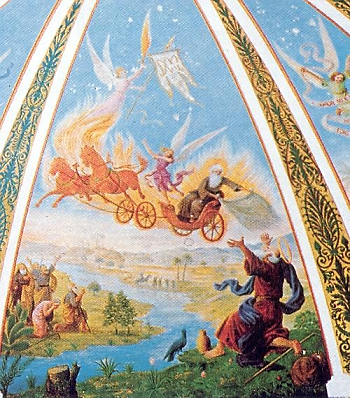 Z Chorebu Eliáš odešel povolat do služby Elizea, jehož památka je uváděna 14. 6. s celým příběhem. Před mimořádným způsobem odchodu Eliáše ze světa bylo Elizeovi dáno poznat sílu Hospodinova slova v prorockých učednících, kteří mu oznamovali Eliášovo vzetí vzhůru - zprávu, kterou mohli obdržet jen od Ducha Božího. Elizeus požadoval nejen převzetí Eliášova poslání, ale i jeho mystiky ("dvojnásobný díl ducha"). Eliáš se od Elizea marně potřikrát pokoušel odloučit. Tak nakonec prožil Eliášovo nanebevzetí v ohni, který je symbolem Ducha svatého. Pro Elizea to znamenalo vedle vyslyšení i nový závazek vůči lidu.Poslední potvrzení významu sv. Eliáše vidíme na hoře Tábor při proměnění Krista, který s ním a Mojžíšem rozmlouval (Mt 17,3).PŘEDSEVZETÍ, MODLITBAVědom si svého prorockého poslání budu se snažit zpřítomňovat skutečnost, že Bůh je láska, abych tak uskutečňoval svůj úkol být kvasem. Připomenu si, že kvas se v těstě ztrácí, ale je vidět, co vykonal. I já se musím ztrácet, ale s viditelným vlivem úkolu, který mi Bůh dal.Bože, světlo věřících a pastýři svého lidu, Tys povolal svatého Eliáše za proroka, aby čistotou svého života i mocí pramenící z důvěrného spojení s Tebou, obhajoval věčnou pravdu; pomáhej nám, abychom se od něho stále učili žít ve Tvé přítomnosti a pro jeho přímluvu dosáhli setkání s Tebou v nebi. Prosíme o to skrze Tvého Syna Ježíše Krista, našeho Pána, neboť on s Tebou v jednotě Ducha svatého žije a kraluje po všechny věky věků. Amen(na podkladě závěrečné modlitby breviáře)Se schválením autora stránkách www.catholica.cz připravil k tisku Iosif Fickl